Annbank Primary SchoolWelcome back to Term 1 in P5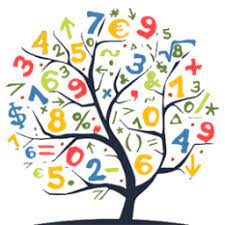 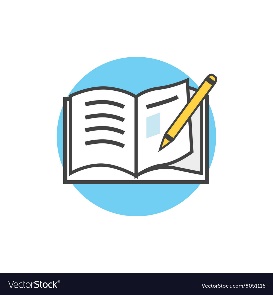 Here’s what we will be learning in class this term!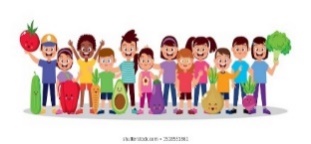 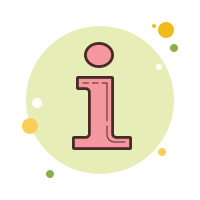 